Dokumentacja fotograficzna – Reszel, dz. nr 259/5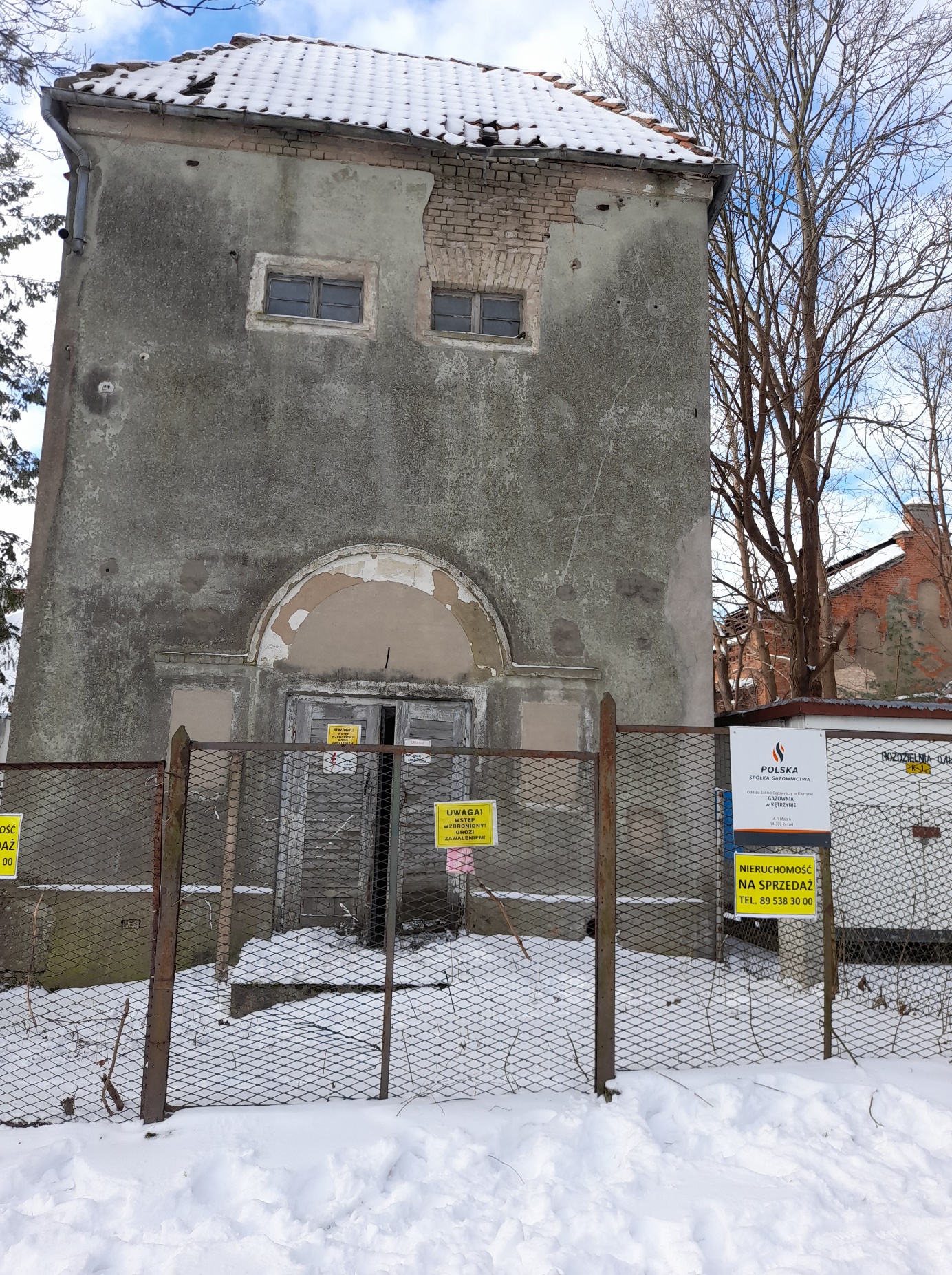 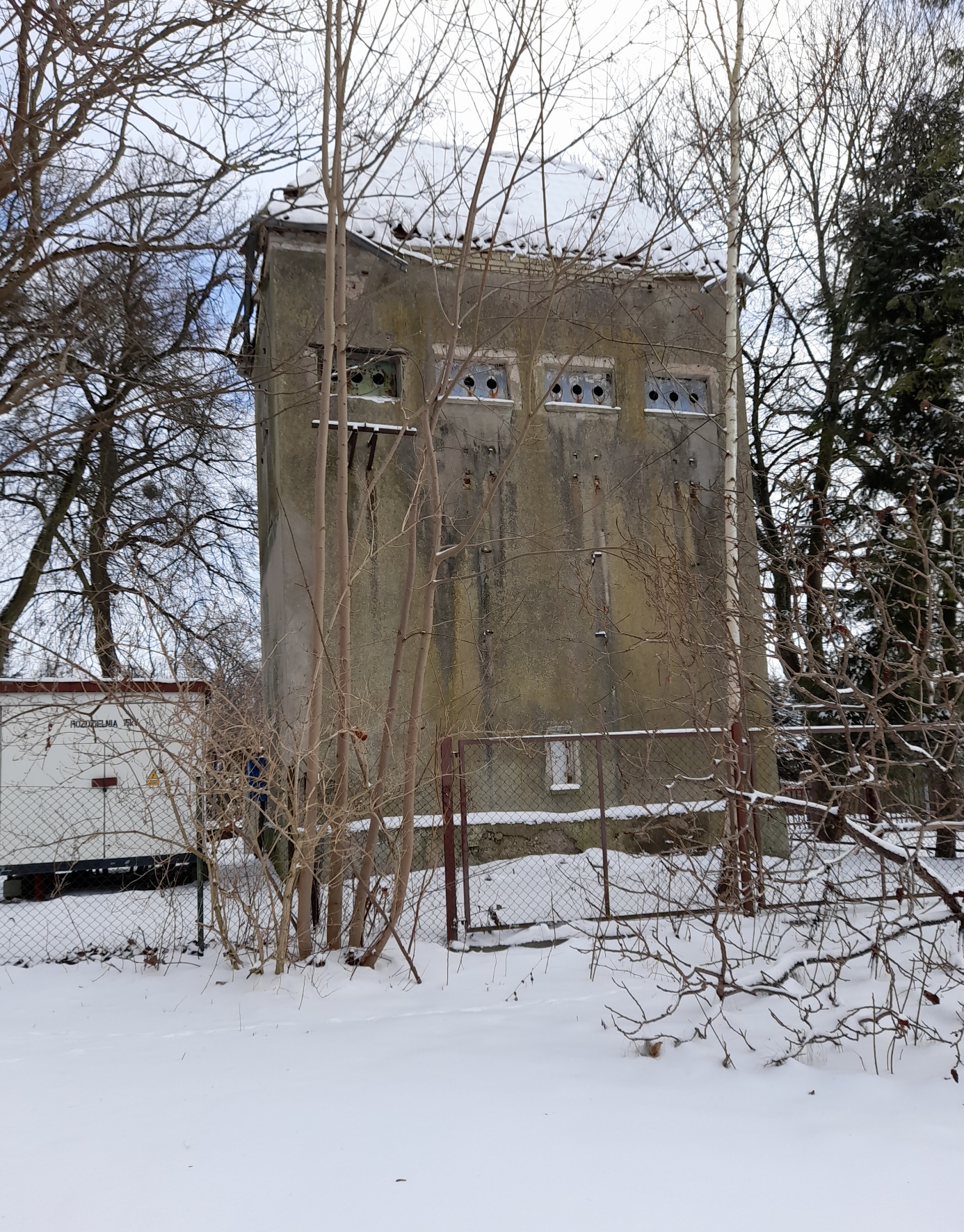 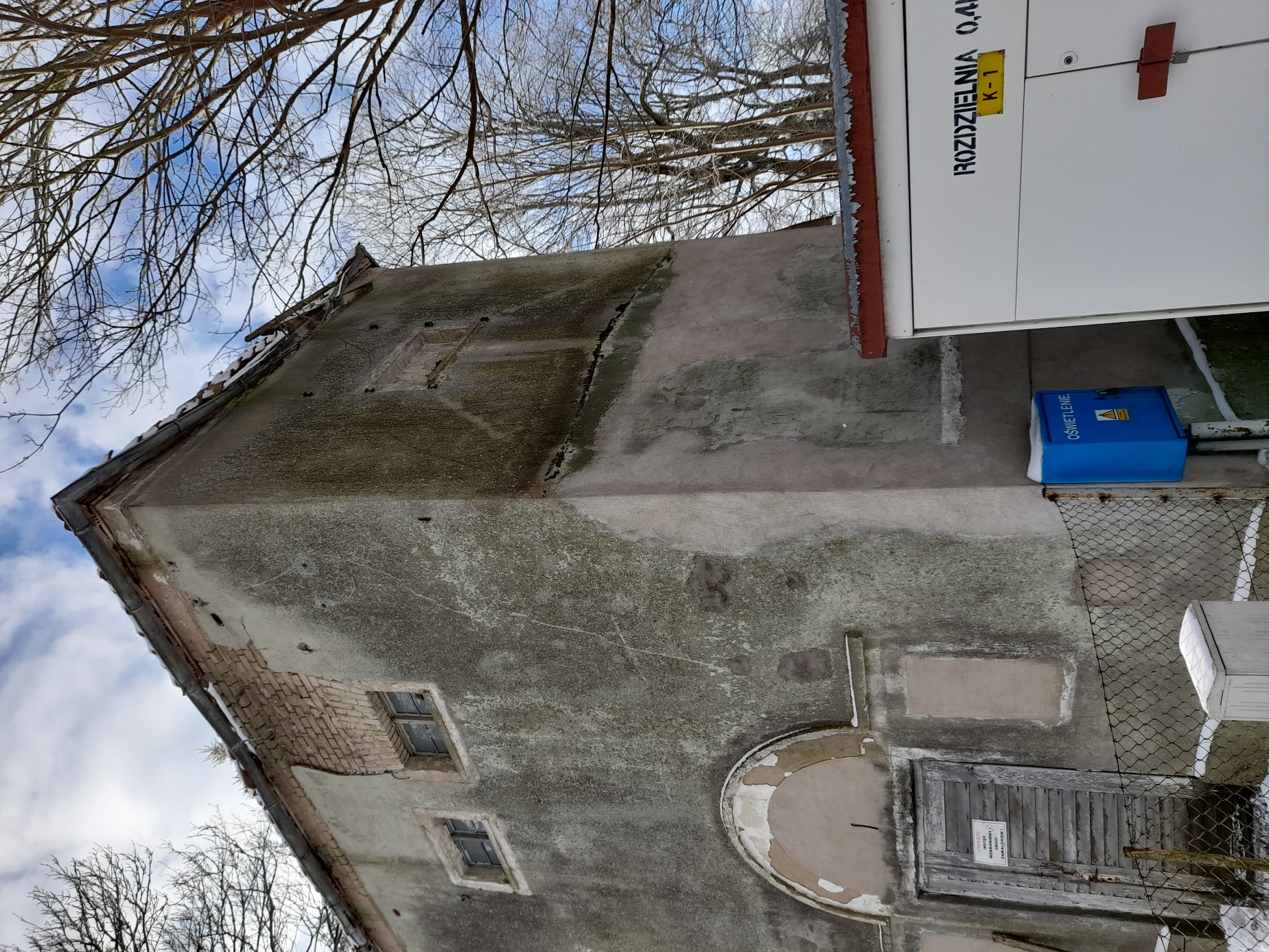 